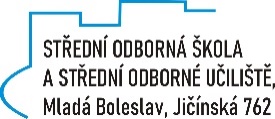 ŽÁKOVSKÝPROJEKT – SOP – ZADÁNÍDalší kritéria práce upravuje směrnice ředitele školy SM ŘŠ 002 / VVP / 2017 - 2018  a dokument Jak psát ročníkový projekt.V ……………………………………………   dne …………………..  20………..PŘÍJMENÍ A JMÉNO ŽÁKA: TŘÍDA: OBOR: TÉMA ŽÁKOVSKÉHO PROJEKTUVEDOUCÍ PRÁCESTRUČNÁ CHARAKTERISTIKA PRÁCE, VYMEZENÍ CÍLŮVLASTNÍ PŘÍNOS ŽÁKA V PRÁCITERMÍN ODEVZDÁNÍPODPIS VEDOUCÍHO PRÁCEPODPIS ŽÁKA 